ՈՐՈՇՈՒՄ N 2-Ա
15 ՓԵՏՐՎԱՐԻ 2017թ.ԿԱՊԱՆ ՀԱՄԱՅՆՔԻ 2013-2016ԹԹ ՍՈՑԻԱԼ-ՏՆՏԵՍԱԿԱՆ ԶԱՐԳԱՑՄԱՆ ՔԱՌԱՄՅԱ ԾՐԱԳՐԻ ԻՐԱԿԱՆԱՑՄԱՆ ՀԱՇՎԵՏՎՈՒԹՅՈՒՆՆ Ի ԳԻՏՈՒԹՅՈՒՆ ԸՆԴՈՒՆԵԼՈՒ ՄԱՍԻՆՂեկավարվելով «Տեղական ինքնակառավարման մասին» Հայաստանի Հանրապետության օրենքի 13-րդ հոդվածի 10-րդ մասով և հաշվի առնելով համայնքի ղեկավարի առաջարկությունը, որոշման նախագծի քվեարկության   10  կողմ,   0   դեմ,     0 ձեռնպահ արդյունքներով,  համայնքի ավագանին   ո ր ո շ ու մ  է.Կապան համայնքի 2013-2016թթ սոցիալ-տնտեսական զարգացման քառամյա ծրագրի իրականացման հաշվետվությունը համաձայն հավելվածի ընդունել ի գիտություն: Կողմ ( 10 )`	ԲԱԲԱՅԱՆ ՆԱՐԵԿ				ՀԱԿՈԲՅԱՆ ՆԱՐԵԿԲԱԴԱԼՅԱՆ ԱԻԴԱ				ՄԱՆՈՒՉԱՐՅԱՆ ԱՐԱՄԳՐԻԳՈՐՅԱՆ ՎԻԼԵՆ				ՄԱՐՏԻՐՈՍՅԱՆ ԷԴԳԱՐԴԱՎԹՅԱՆ ՆԱՐԵԿ				ՄԵՍՐՈՊՅԱՆ ՆԱՊՈԼԵՈՆԴԱՎԹՅԱՆ ՍՊԱՐՏԱԿ				ՓԱՐՍԱԴԱՆՅԱՆ ՆԻԿՈԼԱՅ	Դեմ ( 0 )Ձեռնպահ ( 0 )ՀԱՄԱՅՆՔԻ ՂԵԿԱՎԱՐ                   	   	            ԱՇՈՏ ՀԱՅՐԱՊԵՏՅԱՆ2017 թ     փետրվարի        17  	ք. Կապան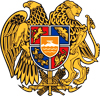 ՀԱՅԱՍՏԱՆԻ ՀԱՆՐԱՊԵՏՈՒԹՅՈՒՆ
ՍՅՈՒՆԻՔԻ ՄԱՐԶ
ԿԱՊԱՆ  ՀԱՄԱՅՆՔԻ  ԱՎԱԳԱՆԻ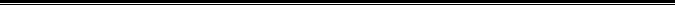 